Het Blindentribune pakket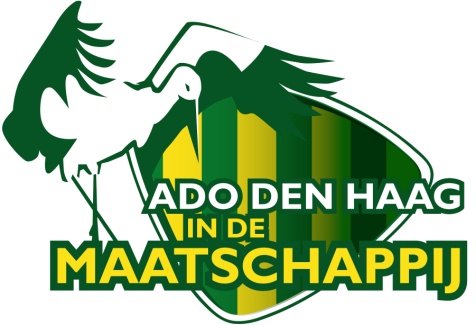 ADO Den Haag in de Maatschappij nodigt voetbalfans met een visuele beperking van harte uit om plaats te nemen op onze Blindentribune. De Blindentribune is bedoeld voor personen met een visuele beperking. Tijdens de wedstrijd krijgen ze live verslag van de wedstrijd door Radio West. Daarnaast worden ze ontvangen door een gastheer die gedurende de wedstrijd alle praktische benodigdheden verzorgt zoals: lunchpakketjes, de radio’s voor het live verslag en de bezoekers naar hun zitplaats begeleidt. In de praktijk hebben wij tal van positieve reacties gehad op dit initiatief. Wij willen u graag doorverwijzen naar ons Youtube-kanaal: www.youtube.com/adoindemaatschappij   Daar vindt u een aantal video’s van de Blindentribune. Daarnaast zijn er onlangs speciale antislip coatings aangebracht op alle trappen in het Kyocera stadion. Dit is bedoeld om het stadion toegankelijker en veiliger voor u te maken.Binnenkort bestaat de Blindentribune 1 jaar en in het kader daarvan willen wij de voetbalfans en de begeleiders tegemoet komen. Zij krijgen van ons de mogelijkheid om te profiteren van een actiepakket speciaal voor de Blindentribune. Dit pakket houdt in dat ze voor een scherpe prijs vijf thuiswedstrijden kunnen bijwonen. Op de volgende pagina vindt u een overzicht van de actie inclusief invulformulier. De ingevulde formulieren kunt u verzenden naar: info@adodenhaagindemaatschappij.nl Het Blindentribune pakketWat?		5 Thuiswedstrijden van ADO Den HaagVoor wie?	1 Visueel beperkte en 1 begeleiderKosten?	Visueel beperkte: gratis. Begeleider: €100,-  U bespaart €50,-. Wanneer?	U kunt elke thuiswedstrijd bijwonen, dus dat is geheel aan u!**M.u.v. ADO Den Haag – Feyenoord, ADO Den Haag - Ajax en ADO Den Haag - FC Utrecht.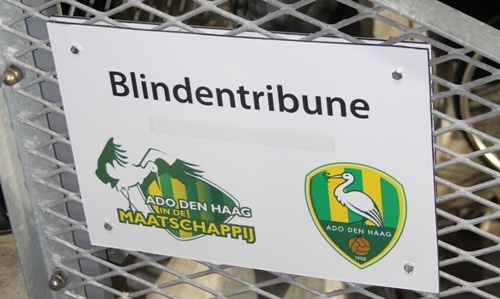 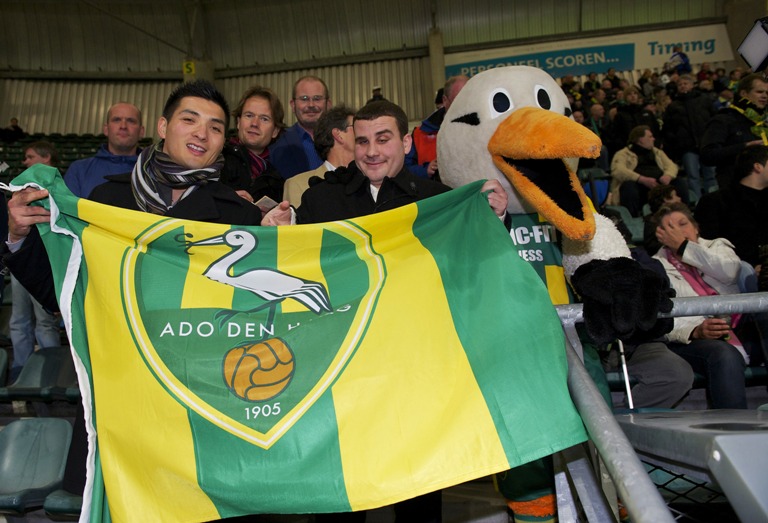 Opening van de blindentribuneInvulformulier ADO Den Haag thuiswedstrijdenKruis welke vijf wedstrijden u graag wilt bijwonen.Voor en achternaam:______________________________________________Naam begeleider:_________________________________________________E-mail adres:_____________________________________________________Telefoonnummer:_________________________________________________ Stuur het ingevulde bestand op naar info@adodenhaagindemaatschappij.nlWedstrijdDatumTijdstipVakADO Den Haag - Vitesse2-10-201315:30SADO Den Haag - SC Heerenveen5-10-201318:45SADO Den Haag - FC Twente26-10-201318:45SADO Den Haag - Cambuur9-11-201320:45SADO Den Haag - RKC Waalwijk14-12-201319:45SADO Den Haag - Heracles Almelo4-2-201419:45SADO Den Haag - Go Ahead Eagles21-2-201420:00SADO Den Haag - NAC Breda1-3-201419:45SADO Den Haag - FC Groningen15-3-201419:45SADO Den Haag - PEC Zwolle6-4-201416:30SADO Den Haag - AZ27-4-201414:30S